別紙「中国ブロック大会（剣道競技）ライブ  YouTubeのURLとQRコード」◎　各試合場のURLにアクセスするかQRコードを読み取り直接アクセスします第１試合場　　https://youtu.be/QJGBcAgs1oQ　　 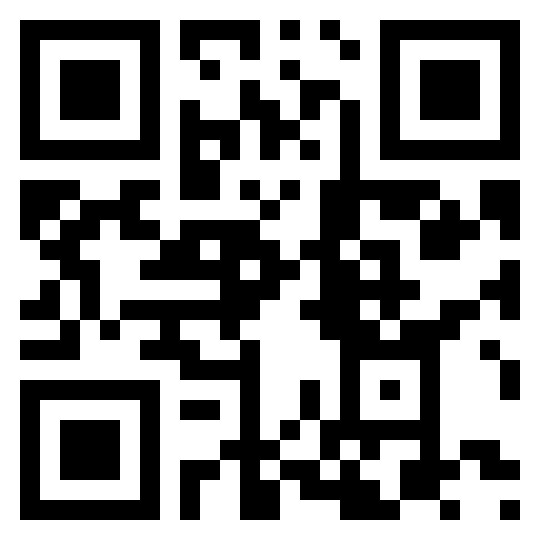            　　　　　　　少年男子第２試合場　　https://youtu.be/AxLxRAAPdwI　　  　　　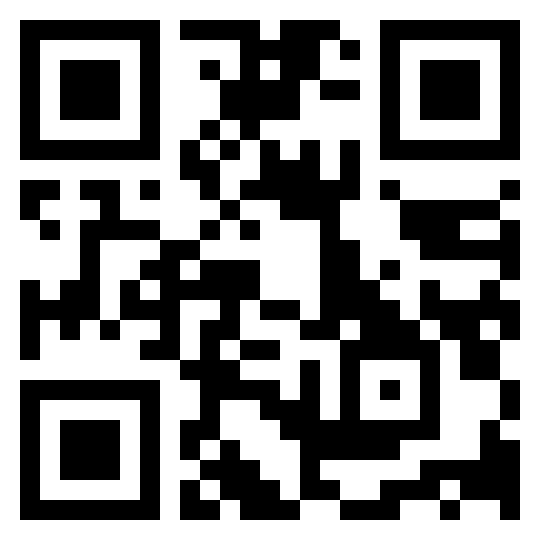 少年女子第３試合場　　https://youtu.be/n6FEpTMU_Ac     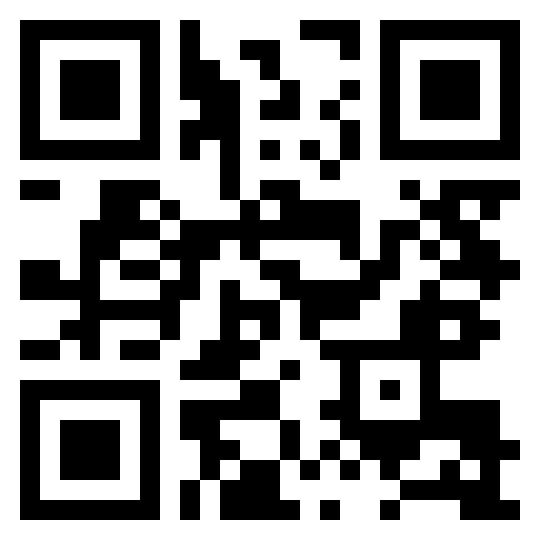 少年男子第４試合場　　https://youtu.be/q2VyngCITPo　    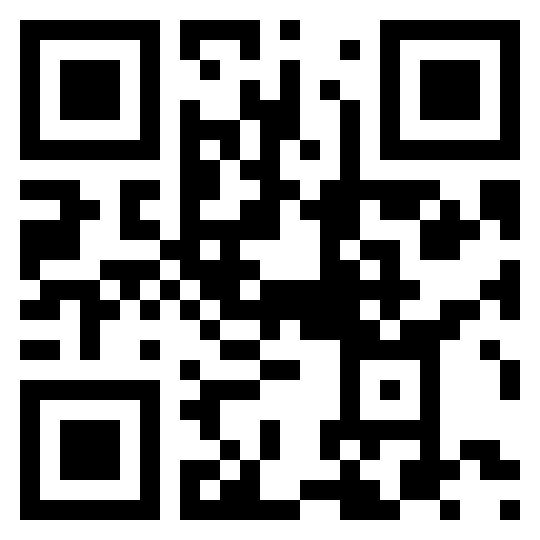 少年女子第５試合場　  https://youtu.be/Le9CE1C0A7w    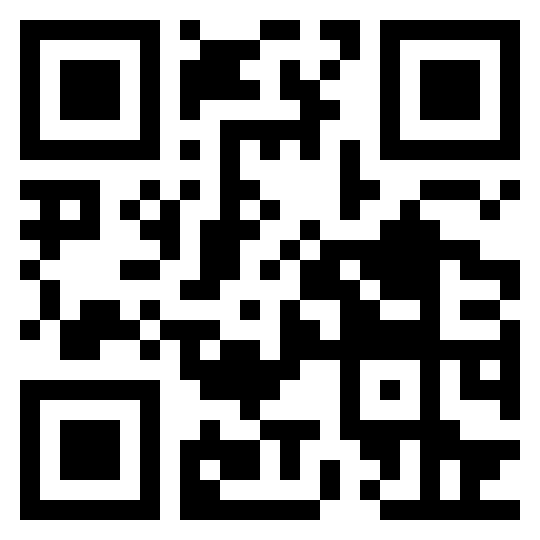 成年女子